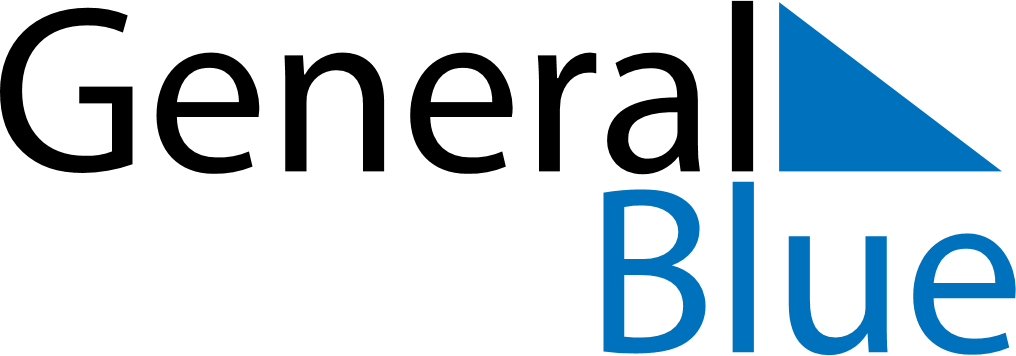 October 2024October 2024October 2024October 2024October 2024October 2024Badalona, Catalonia, SpainBadalona, Catalonia, SpainBadalona, Catalonia, SpainBadalona, Catalonia, SpainBadalona, Catalonia, SpainBadalona, Catalonia, SpainSunday Monday Tuesday Wednesday Thursday Friday Saturday 1 2 3 4 5 Sunrise: 7:47 AM Sunset: 7:33 PM Daylight: 11 hours and 45 minutes. Sunrise: 7:48 AM Sunset: 7:31 PM Daylight: 11 hours and 42 minutes. Sunrise: 7:49 AM Sunset: 7:30 PM Daylight: 11 hours and 40 minutes. Sunrise: 7:51 AM Sunset: 7:28 PM Daylight: 11 hours and 37 minutes. Sunrise: 7:52 AM Sunset: 7:26 PM Daylight: 11 hours and 34 minutes. 6 7 8 9 10 11 12 Sunrise: 7:53 AM Sunset: 7:25 PM Daylight: 11 hours and 31 minutes. Sunrise: 7:54 AM Sunset: 7:23 PM Daylight: 11 hours and 29 minutes. Sunrise: 7:55 AM Sunset: 7:21 PM Daylight: 11 hours and 26 minutes. Sunrise: 7:56 AM Sunset: 7:20 PM Daylight: 11 hours and 23 minutes. Sunrise: 7:57 AM Sunset: 7:18 PM Daylight: 11 hours and 21 minutes. Sunrise: 7:58 AM Sunset: 7:16 PM Daylight: 11 hours and 18 minutes. Sunrise: 7:59 AM Sunset: 7:15 PM Daylight: 11 hours and 15 minutes. 13 14 15 16 17 18 19 Sunrise: 8:00 AM Sunset: 7:13 PM Daylight: 11 hours and 12 minutes. Sunrise: 8:01 AM Sunset: 7:12 PM Daylight: 11 hours and 10 minutes. Sunrise: 8:03 AM Sunset: 7:10 PM Daylight: 11 hours and 7 minutes. Sunrise: 8:04 AM Sunset: 7:08 PM Daylight: 11 hours and 4 minutes. Sunrise: 8:05 AM Sunset: 7:07 PM Daylight: 11 hours and 2 minutes. Sunrise: 8:06 AM Sunset: 7:05 PM Daylight: 10 hours and 59 minutes. Sunrise: 8:07 AM Sunset: 7:04 PM Daylight: 10 hours and 56 minutes. 20 21 22 23 24 25 26 Sunrise: 8:08 AM Sunset: 7:02 PM Daylight: 10 hours and 54 minutes. Sunrise: 8:09 AM Sunset: 7:01 PM Daylight: 10 hours and 51 minutes. Sunrise: 8:10 AM Sunset: 6:59 PM Daylight: 10 hours and 49 minutes. Sunrise: 8:12 AM Sunset: 6:58 PM Daylight: 10 hours and 46 minutes. Sunrise: 8:13 AM Sunset: 6:57 PM Daylight: 10 hours and 43 minutes. Sunrise: 8:14 AM Sunset: 6:55 PM Daylight: 10 hours and 41 minutes. Sunrise: 8:15 AM Sunset: 6:54 PM Daylight: 10 hours and 38 minutes. 27 28 29 30 31 Sunrise: 7:16 AM Sunset: 5:52 PM Daylight: 10 hours and 36 minutes. Sunrise: 7:17 AM Sunset: 5:51 PM Daylight: 10 hours and 33 minutes. Sunrise: 7:19 AM Sunset: 5:50 PM Daylight: 10 hours and 31 minutes. Sunrise: 7:20 AM Sunset: 5:48 PM Daylight: 10 hours and 28 minutes. Sunrise: 7:21 AM Sunset: 5:47 PM Daylight: 10 hours and 26 minutes. 